СОВЕТ ДЕПУТАТОВ СЕЛЬСКОГО  ПОСЕЛЕНИЯПЕТРОВСКИЙ  СЕЛЬСОВЕТДобринского муниципального районаЛипецкой области6-я сессия VI-го созываРЕШЕНИЕ28.12.2020г.                       п.свх.Петровский                        № 21 –рсОб установлении размера стоимости движимого имущества,подлежащего учету в реестре муниципальной собственностиДобринского муниципального районаРассмотрев обращение администрации сельского поселения Петровский сельсовет об установлении размера стоимости движимого имущества, подлежащего учету в реестре муниципальной собственности сельского поселения Петровский сельсовет Добринского муниципального района, в целях совершенствования порядка учета объектов муниципальной собственности сельского поселения Петровский сельсовет Добринского муниципального района, руководствуясь Уставом сельского поселения Петровский сельсовет Добринского муниципального района, учитывая совместное решение постоянных комиссий, Совет депутатов сельского поселения Петровский сельсовет РЕШИЛ:1. Установить, что включению в реестр муниципального имущества сельского поселения Петровский сельсовет  подлежит находящееся в муниципальной собственности движимое имущество, акции, доли (вклады) в уставном (складочном) капитале хозяйственного общества или товарищества либо иное имущество, не относящееся к недвижимым и движимым вещам, стоимость которого превышает 3000 рублей.2.Учет особо ценного движимого имущества, закрепленное за  автономными или бюджетными муниципальными учреждениями, а также учет транспортных средств осуществлять независимо от их стоимости.4.Настоящее решение  вступает в силу со дня его официального обнародованияПредседатель Совета депутатов сельского поселения Петровский сельсовет                                                             С.Ю.Мерчук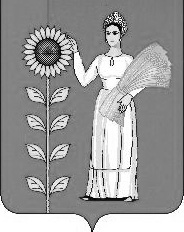 